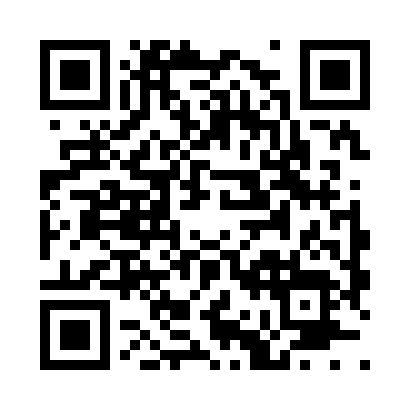 Prayer times for Bays, Ohio, USAMon 1 Jul 2024 - Wed 31 Jul 2024High Latitude Method: Angle Based RulePrayer Calculation Method: Islamic Society of North AmericaAsar Calculation Method: ShafiPrayer times provided by https://www.salahtimes.comDateDayFajrSunriseDhuhrAsrMaghribIsha1Mon4:256:061:395:409:1210:522Tue4:266:061:395:409:1110:523Wed4:276:071:395:409:1110:514Thu4:276:071:395:409:1110:515Fri4:286:081:395:409:1110:506Sat4:296:091:405:409:1010:507Sun4:306:091:405:409:1010:498Mon4:316:101:405:409:1010:489Tue4:326:111:405:409:0910:4810Wed4:336:111:405:409:0910:4711Thu4:346:121:405:409:0810:4612Fri4:356:131:405:409:0810:4513Sat4:366:141:415:409:0710:4414Sun4:376:141:415:409:0710:4315Mon4:396:151:415:409:0610:4216Tue4:406:161:415:409:0510:4117Wed4:416:171:415:409:0510:4018Thu4:426:181:415:409:0410:3919Fri4:436:191:415:409:0310:3820Sat4:456:191:415:409:0210:3721Sun4:466:201:415:399:0210:3622Mon4:476:211:415:399:0110:3423Tue4:496:221:415:399:0010:3324Wed4:506:231:415:398:5910:3225Thu4:516:241:415:398:5810:3126Fri4:526:251:415:388:5710:2927Sat4:546:261:415:388:5610:2828Sun4:556:271:415:388:5510:2629Mon4:576:281:415:378:5410:2530Tue4:586:291:415:378:5310:2431Wed4:596:301:415:378:5210:22